Федеральное государственное
бюджетное учреждение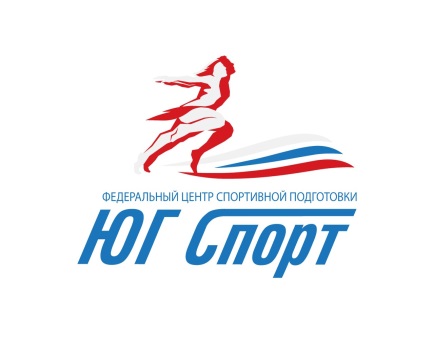 «Южный федеральный центр спортивной подготовки» www.yug-sport.ru instagram.com/yug_sport/ 
 facebook.com/yugsport/
 vk.com/yug_sportyoutube.com/channel/UC3GGTL9Hon__pJdj7yBkEAA/featuredПресс-релизЮЖНЫЙ ФЕДЕРАЛЬНЫЙ ЦЕНТР СПОРТИВНОЙ ПОДГОТОВКИ В КИСЛОВОДСКЕ ГОТОВИТСЯ ВСТРЕЧАТЬ ФИЗКУЛЬТУРНИКОВ ИЗ 30 СУБЪЕКТОВ РОССИИ            Первый Фестиваль чемпионов ГТО «Игры ГТО» пройдет на «Верхней базе» филиала ФГБУ «Юг Спорт» в г. Кисловодске          С 10 по 14 декабря 2020 года на базе филиала ФГБУ «Юг Спорт» в г. Кисловодске состоится первый Фестиваль чемпионов ГТО «Игры ГТО». Мероприятие приурочено к 90-летию создания исторического Всесоюзного физкультурного комплекса «Готов к труду и обороне СССР», которое будет отмечаться в следующем году.Организаторами фестиваля выступили Министерство спорта Российской Федерации, Министерство физической культуры и спорта Ставропольского края, АНО «Дирекция спортивных и социальных проектов», ФГБУ «Южный федеральный центр спортивной подготовки», ГБУ СК «Региональный центр спортивной подготовки». Проведение Фестиваля будет способствовать популяризации комплекса ГТО, а также позволит выйти на новый уровень поощрения лиц, систематически занимающихся физической культурой и спортом и успешно выполняющих нормативы ГТО на знаки отличия.Спортивная программа соревнований будет состоять из двух частей: выполнение испытаний комплекса ГТО на наилучший результат командами из 30 регионов страны, в которые войдут сильнейшие физкультурники-любители, способные выполнять нормативы ГТО с максимальным результатом и «Эстафета ГТО». Участникам будет предложено выполнить упражнения на силу, гибкость, меткость, скорость. Победители в командном соревновании «Эстафета ГТО» будут определены по наименьшему суммарному затраченному времени на прохождение всех этапов участниками команды. Более двухсот физкультурников в составе команд будут бороться за звание чемпионов ГТО. Команды будут состоять из шести человек (по одному мужчине и женщине в возрасте 18-29 лет, 30-39 лет и 40-49 лет), соответствующих VI, VII и VIII возрастным ступеням комплекса ГТО.«Мероприятие включит в себя специализированную трассу с элементами испытаний комплекса ГТО, что позволит определить самого сильного физкультурника. В рамках данного Фестиваля планируется презентация Книги рекордов ГТО с церемонией внесения первых записей о победителях Игр ГТО», – рассказал заместитель Министра спорта Российской Федерации Одес Байсултанов.В «Эстафете ГТО» примут участие команды, занявшие 1-14 места в общекомандном зачете по итогам первого соревновательного дня Фестиваля. Личный зачет определится по сумме очков, набранных раздельно мужчинами и женщинами в каждой возрастной группе по каждому виду нормативов. Победители в командном соревновании «Эстафета ГТО» определятся по наименьшему затраченному времени на прохождение всех этапов всеми участниками команды. Команда-победитель (субъект Российской Федерации) получит право на проведение Фестиваля в следующем году. Место проведения Фестиваля было выбрано не случайно – «Верхняя база» филиала ФГБУ «Юг Спорт» в г. Кисловодске, подведомственная Министерству спорта Российской Федерации, расположена в уникальном климатическом месте в районе горы Малое седло на высоте 1240 метров над уровнем моря.  «В настоящее время наш центр спортивной подготовки в Кисловодске - это современная и многопрофильная база, прошедшая серьёзную реконструкцию спортивной и гостиничной инфраструктуры в рамках Федеральной целевой программы «Развитие физической культуры и спорта», позволяющая качественно проводить тренировочный процесс для сборных команд России и региональных команд по летним и зимним видам спорта по стандартам современных передовых спортивных технологий. Это дает возможность российским спортсменам готовиться к любым международным стартам, в том числе и Олимпийским играм, а в декабре станет еще и точкой притяжения физкультурников из разных уголков нашей страны. Ждем с нетерпением участников Фестиваля в гости!» - отметил директор ФГБУ «Юг Спорт» Михаил Дрёмов.Принимая во внимания сложившуюся ситуацию в стране, связанную с COVID-19, учитывая необходимость строгого соблюдения требований Роспотребнадзора, организаторами принято решение провести первый Фестиваль чемпионов ГТО «Игры ГТО» в закрытом режиме без зрителей.    Участники фестиваля будут допускаться на базу и к соревновательному процессу только при наличии справок об отсутствии новой коронавирусной инфекции, сделанных не позднее 72 часов до приезда на территорию базы. Те же условия будут касаться организаторов фестиваля и персонала Учреждения.  Также будет усилен режим дезинфекции и масочный режим, а с первого дня фестиваля и до его официального завершения (с 10 по 14 декабря) въезд и выезд на территорию спортивной базы для участников будет ограничен. Программа Фестиваля:*** ФГБУ «Юг Спорт» - крупнейший на юге страны спортивный центр подготовки сборных и клубных команд, а также место проведения спортивно-массовых и физкультурных оздоровительных мероприятий. «Юг Спорт» объединяет в себе несколько спортивных объектов в Сочи и в Кисловодске: комплекс в городском кластере (в центре Сочи), комплекс в прибрежном кластере (Имеретинская низменность), комплекс в горном кластере (Красная поляна), нижняя и верхняя база в Кисловодске.Центр предоставляет необходимые условия для успешной подготовки спортсменов по 54 видам спорта в Сочи и Кисловодске. Созданный многопрофильный Южный федеральный центр спортивной подготовки, обеспечивающий проведение тренировочного процесса с использованием современных спортивных технологий, способствует достижению атлетами сборных команд России высоких результатов в спорте высших достиженийПресс-служба ФГБУ «Юг Спорт»Фатима Магомаева +79287800000MagomayevaFR@yug-sport.ru Евгений Федосеев +7(900)2653877FedoseevES@yug-sport.ru10 декабря (четверг)Заезд и регистрация команд11 декабря (пятница)Тренировки команд12 декабря (суббота)Церемония открытия и соревнования команд, награждения в личном зачете, объявление 14-ти лучших команд13 декабря (воскресенье)Эстафета ГТО, церемония награждения победителей14 декабря (понедельник)Отъезд участников команд с базы